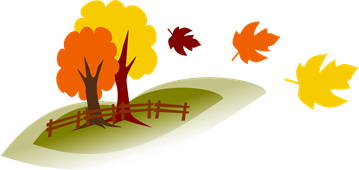 TOWN OF HALLIESPECIAL TOWN BUDGET MEETING OF THE ELECTORSWEDNESDAY, NOVEMBER 20, 2019, 6:30 p.m.AT THE TOWN OFFICE  13034 30TH AVE.CHIPPEWA FALLS, WI. 547291)	Call to order per ss 60.12 (1) (c )2)	Budget Hearing3)	Close Budget Hearing4)	Motion to adopt 2020 budget and set levy6)	Adjourn